長青講題：奉獻生命活石，建造神的教會經    文：使徒行傳第一章主日講題： 聖靈充滿的生命 經    文： 使徒行傳第二章         詩    歌： 新酒、求充滿這地、一粒麥子報告事項【歡迎】第一次來參加聚會的新朋友和弟兄姊妹，我們在主裡竭誠歡迎；請簡短自我介紹，讓我們認識您；邀請會後留下享用愛筵。中午愛宴後1:15-3:15青少年聚會，邀請成員為國中、高中和大專生，歡迎青少年一同來參與，在團契中一起成長學習。個人讀經計劃經同工討論改為2年讀完聖經一次，裨使更多弟兄姊妹跟上進度，讀經進度表在後面桌上，請自取。仍想一年讀一次的弟兄姊妹可按去年進度。成人主日學時間：主日上午9：10-10：10，主題：啟示錄，劉志雄長老教授，DVD教學，歡迎弟兄姐妹向秀賢姊妹報名參加，地點在餐廳。1/17(四) 長青野外禮拜：高雄衛武營之旅，報名已經額滿，當日早上七點長安國小集合出發，請記得攜帶悠遊卡或一卡通，用來乘坐高雄輕軌列車。2019年教會經常費以外，各項事工預算： 宣教事工 100,000元、特會補助 70,000元、會所建物維修 200,000元、青少年事工 277,000元、兒童主日學 32，250元； 合計 679,250元。 請弟兄姊妹在金錢奉獻上為主擺上，神的聖工更加興旺。【教會上週奉獻收入】：主日奉獻 560 元/ 什一奉獻 39,000 元/  擴建基金5,000元 /代轉奉獻一包 /  合計 44,560 元【教會上月奉獻收支】：教會2018年十二月經常費收入$268,514元，支出$214,670元，經常費結餘$53,844元，經常費累計結餘89,311元。十二月總收入合計$430,064元，總支出$377,542元，總結餘 $52,522 元。  （請參閱公佈欄收支表）代禱事項今年度主題及計畫(奉獻生命活石，建造神的教會)，求主保守弟兄姊妹同心合一，引領我們行在祂的旨意中。請為參加1/25-1/26大學學測的陳奕均(育琳的女兒)、陳柏諺(萌萌的兒子) ；及參加特殊選才的洪旻謙代禱，求主賜下智慧和信心，為他們預備合適的學校。為僑偉的爸爸，已出院在家休養，日漸康復，感謝神。美妹的哥哥(李守德)，已拔管自主呼吸，已決志禱告，求主保守施恩憐憫，賞賜醫療團隊有最好的治療， 得著健康、自由與平安。為典辰手臂骨折順利復原。為瑞娟的母親白內障手術，依玲的母親左眼水晶體手術，都求主保守術後順利康復。為慧雯父親近日髖關節守術，已出院，求主保守順利復原。偉銘弟兄的母親癌症化療，求 神大能醫治保守。錦坤標靶治療得以有好的療效。惠來關懷服務協會 代禱事項1/22(二)協會據點長輩年前圍爐的地點是在田尾的菁芳園，願主保守路程平安，喜樂滿滿！農曆年假期間，1/28-2/17協會據點活動暫停，讓志工們一年的辛勞得以歇息，也會在一月中旬前完成鐵架屋閣樓倉庫的整理。南台中基督徒聚會處 代禱事項1. 請為家庭團契守望，願每個家都根源於元首基督，從主得幫助！請為幸福團契代禱，求主帶領教會當中的家庭能夠基督長闊高深的慈愛！中科基督徒聚會處 代禱事項教會的年度標竿: 「以真理建造自己、以生命見證基督」，求 神帶領我們同心合一，向著標竿前進。虎尾基督徒聚會處 代禱事項1. 為今年會堂修建案禱告，求主堅立我們所做的工。基督徒訓練中心(CTIT) 代禱事項1 . 與各地聚會處、聖徒教會在屬靈交通的關係更加緊密；訓練中心延伸課程能協助各地方教會的培訓需求 。2/1~2/8訪韓福音隊，嘉惠姊妹及另六位弟兄姊妹參與，為籌備工作和所需經費禱告，求神帶領供應。聖靈充滿的生命              ◎曾嘉逸弟兄聖經：使徒行傳二章門徒在耶穌被釘十字架、復活之後的情形恐懼、失落、崩潰驚喜、疑惑、未知耶穌升天，離開了門徒但耶穌要門徒在耶路撒冷等候聖靈，接受聖靈的洗；對於主耶穌的吩咐，恐怕門徒們仍是不知所云？這時，他們要何去何從？五旬節的意義五旬節又叫收割節，正是收割小麥的時候。五旬節的意義是：生命的麥種必須種在地裡，經過嚴冬天的考驗，彷彿死了一般，然後發苗、長成、結實、收割。這一切都是  神的工作。五旬節到了，門徒都聚集在一處做什麼？接著發生什麼事？一百二十位門徒聚集同心合意禱告；這啟示我們，當我們不知怎麼做的時候，禱告是最正確的選擇。禱告是經歷聖靈工作的關鍵！耶穌常常獨自在山上、在曠野禱告、親近神，祂的事奉充滿聖靈的大能；使徒行傳中門徒常常同心合意地禱告，在受迫艱困的環境中得勝；教會歷史中，每次的屬靈復興都是從禱告點燃的烈焰！聖靈是誰？我們所相信的獨一真神是「三一神」---聖父、聖子、聖靈。聖父是神、聖子是神、聖靈也是神；分別獨立，各自有有不同的工作；又三合一，只有一個神。耶穌復活升天後，五旬節那天聖靈就降下來，充滿門徒。開始一個新的時代，就是聖靈的時代。聖靈的工作聖靈要帶領人認識耶穌，幫助人領受耶穌的救恩。人一信主，聖靈就住在他的心裡，與我們同在，引領我們進入神的豐盛。聖靈又叫保惠師。門徒被聖靈充滿後有什麼改變？原本門徒都很軟弱、害怕；彼得還三次不認主當聖靈充滿門徒，他們勇敢講說  神的大作為，為耶穌作見證。彼得站起來講道，有三千人信了耶穌，過教會生活。教會生活即是生命真實的見證：彼此相愛、分享、幫助的信仰生活悔改、受洗恆心遵守使徒教訓彼此交接、擘餅、祈禱本週金句：使徒行傳第二章 46-47 節他們天天同心合意恆切的在殿裡，且在家中擘餅，存著歡喜、誠實的心用飯，讚美神，得眾民的喜愛。主將得救的人天天加給他們。教會 聚會表惠來關懷服務協會 聚會表 為維護聚會品質，手機請調為震動，將Line的聲音關掉。主日車輛請停巷口右邊眷村停車場，最後離開者請將鐵門關上串妥。為了保守教會的純正和合一，在教會裏不宜有政治議題、直銷商業行為、金錢借貸的關係，免得產生破口，給撒旦魔鬼留地步。主日請於10：15進入會堂後，學習以安靜的心等候神，盡量不在會堂裡交談，並求主加添渴慕與追求，讓每位會眾單單遇見主，《我們得救是在乎歸回安息，得力在乎平靜安穩》。七日的第一日在主復活的清晨，讓我們預備好，分別出時間來朝見榮耀的救主。 財團法人惠來里基督徒聚會處Hui Lai Li Christian Assembly第1184期2019年1月13日 主    日    週  報第1184期2019年1月13日地址：台中市西屯路二段208巷3號 （塔木德飯店旁的機車行巷內）電話：（04）2311-3896       傳真：（04）2312-7514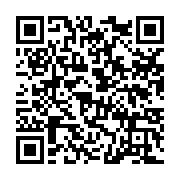 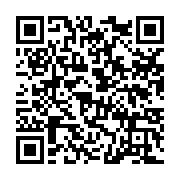 Email: hll.church@gmail.com   網站：hllchurch.org統編：7895-2779           惠來里基督徒聚會處     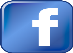 異象：傳揚福音．成全聖徒．建立教會．候主再臨今年主題：奉獻生命活石，建造神的教會  本週同步讀經進度：使徒行傳第二章地址：台中市西屯路二段208巷3號 （塔木德飯店旁的機車行巷內）電話：（04）2311-3896       傳真：（04）2312-7514Email: hll.church@gmail.com   網站：hllchurch.org統編：7895-2779           惠來里基督徒聚會處     異象：傳揚福音．成全聖徒．建立教會．候主再臨今年主題：奉獻生命活石，建造神的教會  本週同步讀經進度：使徒行傳第二章本週下週週四長青崇拜聚會講員 曾嘉逸弟兄 野外禮拜: 高雄衛武營之旅領會/查經 慧娟  野外禮拜: 高雄衛武營之旅愛筵服事 裕福、慧雯、素琴 野外禮拜: 高雄衛武營之旅本週下週主日崇拜聚會講員 曾嘉逸弟兄 謝光中弟兄領會、司琴、配唱 FJ敬拜團 宗沛、雅婷、麗蓉插花、錄影、音控金菊、僑偉、鈞緯金菊、慶忠、重光分發週報、愛筵後清理家庭第二大組家庭第三大組兒童主日學威皓、如玉；佩霓、亞琦淑芬；微惠、敏恩總招待、值星同工曜同、占先明淵、宙祥擘餅/遞餅占先/偉俊、美妹宙祥/旻謙、雯麗遞杯金菊、美娜、依玲、貴紫翠君、仁秀、貴紫、如玉成人主日學（啟示錄DVD教學）主日上午 09:10-10:10教會兒童主日學（小、大 二班）主日上午 10:20-11:50教會主日崇拜堂主日上午 10:30-12:10教會學青團契 (國中、高中)主日下午 13:15-15:15教會姊妹會週二上午 09:30-12:30教會禱告會週二晚上 07:30-09:00教會長青崇拜堂 (台語、慕道、造就三組)週四上午 09:30-12:30教會社青小組（一組）& 家庭小組（六組）週四、五、六晚上 08:00-10:00教會大專團契 週六晚上 06:30-08:30(2/16開始)教會晨曦禱告會週一至週五上午07:30-08:30教會教會同工月會第一週主日下午01:30-03:00教會惠來合唱團第二、四週主日下午01:30-03:00教會兒主同工月會第三週主日下午01:00-02:30教會社區排舞班週一上午 09:30-11:30教會社區國畫、書法班週一下午 02:00-04:00教會社區長者照顧關懷據點（惠來里&大河里）週二上午 09:30-12:00教會安養中心配搭週二下午 02:00-04:30(單週)長安安養社區長者照顧關懷據點（鵬程里）週三上午 09:30-12:00活動中心惠來身心障礙關懷據點週三上午 09:30-12:00教會志工小組查經班 週三中午 12:30-14:00教會社區體適能班週五上午 09:30-12:00教會關懷訪視、電話問安、陪談、讀經班每日例行教會志工教育訓練會議、1919食物銀行每二個月一次教會惠來登山社、踏青旅遊 (請參考公佈欄)每一個月一次大自然